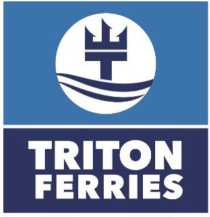 Πειραιάς, Δευτέρα 11/11/2019ΔΕΛΤΙΟ ΤΥΠΟΥΠΡΟΓΡΑΜΜΑ Ε/Γ - Ο/Γ ΙΟΝΙΣ Ν.Π.8775ΕΞΑΙΡΕΣΕΙΣΠΡΟΓΡΑΜΜΑ Ε/Γ - Ο/Γ ΙΟΝΙΣ Ν.Π.8775ΕΞΑΙΡΕΣΕΙΣΠΡΟΓΡΑΜΜΑ Ε/Γ - Ο/Γ ΙΟΝΙΣ Ν.Π.8775Παρακαλούμε να επικοινωνείτε με τα κατά τόπους λιμεναρχεία και πρακτορεία για περισσότερες πληροφορίες.ΔΕΥΤΕΡΑΔΕΥΤΕΡΑΤΡΙΤΗΤΡΙΤΗΤΕΤΑΡΤΗΤΕΤΑΡΤΗΠΕΜΠΤΗΠΕΜΠΤΗΠΑΡΑΣΚΕΥΗΠΑΡΑΣΚΕΥΗΣΑΒΒΑΤΟΣΑΒΒΑΤΟΚΥΡΙΑΚΗΚΥΡΙΑΚΗΛΙΜΑΝΙΑΦΑΝΑΦΑΝΑΦΑΝΑΦΑΝΑΦΑΝΑΦΑΝΑΦΑΝΠΕΙΡΑΙΑ10:0014:00ΚΥΘΗΡΑ17:0017:3021:1021:30ΑΝΤΙΚΥΘΗΡΑ23:3023:50ΚΙΣΣΑΜΟ21:458:302:2010:30ΑΝΤΙΚΥΘΗΡΑ10:3010:5012:3012:50ΚΥΘΗΡΑ12:5013:2014:4515:15ΓΥΘΕΙΟ15:5016:50ΚΥΘΗΡΑ19:2019:50ΑΝΤΙΚΥΘΗΡΑ21:5022:10ΚΙΣΣΑΜΟ0:309:30ΑΝΤΙΚΥΘΗΡΑΚΥΘΗΡΑ13:1513:40ΠΕΙΡΑΙΑ20:4022:20ΔΕΥΤΕΡΑ23/12/2019ΔΕΥΤΕΡΑ23/12/2019ΤΡΙΤΗ 24/12/2019ΤΡΙΤΗ 24/12/2019ΤΕΤΑΡΤΗ 25/12/2019ΤΕΤΑΡΤΗ 25/12/2019ΠΕΜΠΤΗ26/12/2019ΠΕΜΠΤΗ26/12/2019ΠΑΡΑΣΚΕΥΗ27/12/2019ΠΑΡΑΣΚΕΥΗ27/12/2019ΣΑΒΒΑΤΟ28/12/2019ΣΑΒΒΑΤΟ28/12/2019ΚΥΡΙΑΚΗ 29/12/2019ΚΥΡΙΑΚΗ 29/12/2019ΛΙΜΑΝΙΑΦΑΝΑΦΑΝΑΦΑΝΑΦΑΝΑΦΑΝΑΦΑΝΑΦΑΝΠΕΙΡΑΙΑ10:0012:00ΚΥΘΗΡΑ17:0017:3019:0019:30ΑΝΤΙΚΥΘΗΡΑ21:3021:50ΚΙΣΣΑΜΟ21:458:000:008:30ΑΝΤΙΚΥΘΗΡΑ10:3010:50ΚΥΘΗΡΑ12:0012:2012:5013:20ΓΥΘΕΙΟ15:5016:50ΚΥΘΗΡΑΓΓ19:2019:50ΑΝΤΙΚΥΘΗΡΑ21:5022:10ΚΙΣΣΑΜΟ0:3010:30ΑΝΤΙΚΥΘΗΡΑ12:3012:50ΚΥΘΗΡΑ14:4515:15ΠΕΙΡΑΙΑ19:2022:20ΔΕΥΤΕΡΑ30/12/2019ΔΕΥΤΕΡΑ30/12/2019ΤΡΙΤΗ31/12/2019ΤΡΙΤΗ31/12/2019ΤΕΤΑΡΤΗ 01/01/2020ΤΕΤΑΡΤΗ 01/01/2020ΠΕΜΠΤΗ02/01/2020ΠΕΜΠΤΗ02/01/2020ΠΑΡΑΣΚΕΥΗ03/01/2020ΠΑΡΑΣΚΕΥΗ03/01/2020ΣΑΒΒΑΤΟ04/01/2020ΣΑΒΒΑΤΟ04/01/2020ΚΥΡΙΑΚΗ 05/01/2020ΚΥΡΙΑΚΗ 05/01/2020ΛΙΜΑΝΙΑΦΑΝΑΦΑΝΑΦΑΝΑΦΑΝΑΦΑΝΑΦΑΝΑΦΑΝΠΕΙΡΑΙΑ10:0014:00ΚΥΘΗΡΑ17:0017:3021:1021:30ΑΝΤΙΚΥΘΗΡΑ23:3023:50ΚΙΣΣΑΜΟ21:458:002:008:30ΑΝΤΙΚΥΘΗΡΑ10:3010:50ΚΥΘΗΡΑ12:0012:2012:5013:20ΓΥΘΕΙΟ15:5016:50ΚΥΘΗΡΑΓ19:2019:50ΑΝΤΙΚΥΘΗΡΑ21:5022:10ΚΙΣΣΑΜΟ0:3010:30ΑΝΤΙΚΥΘΗΡΑ12:3012:50ΚΥΘΗΡΑ14:4515:15ΠΕΙΡΑΙΑ19:2022:20ΠΕΙΡΑΙΑΣ:First Choice Travel Τηλ. 210 4179444ΚΥΘΗΡΑ:Kithira Travel Τηλ. 27360 31390ΚΙΣΣΑΜΟΣ:Gelasakis Shipping & Travel Center Τηλ. 28210 75444ΓΥΘΕΙΟ:Rozakis Shipping & Travel Agency Τηλ. 27330 22207